ЧЕРКАСЬКА ОБЛАСНА РАДАР І Ш Е Н Н Я20.12.2019  										№ 34-56/VIIПро внесення змін до програмирозвитку боксу в Черкаській областіна 2018-2022 рокиВідповідно до статті 59 Закону України "Про місцеве самоврядування
в Україні" обласна рада в и р і ш и л а:внести до програми розвитку боксу в Черкаській області
на 2018-2022 роки, затвердженої рішенням обласної ради від 06.07.2018
№ 23-13/VII (далі – Програма), такі зміни:1) у тексті Програми слова "Черкаська обласна федерація боксу" замінити словами "Федерація боксу Черкаської області";2) пункт 3 Програми викласти в такій редакції:"3. Передбачити під час формування місцевих бюджетів кошти
на покращення матеріально-технічної бази, поновлення спортивного інвентарю та обладнання.Управління у справах сім’ї, молоді
та спорту облдержадміністрації Федерація боксу Черкаської області
(за згодою)В НОК України у Черкаській областіРайдержадміністраціїМіськвиконкомиОб’єднані територіальні громади2018 – 2022 роки";3) розділ Програми "У ході виконання Програми передбачається здійснити такі заходи" доповнити пунктом 7 такого змісту:"7. Забезпечити придбання спортивного інвентарю, спортивного обладнання, спортивної форми, спортивного взуття, інших аксесуарів загального і спеціального призначення з урахуванням специфіки виду спорту задля підготовки та участі у спортивних заходах обласного та всеукраїнського рівнів спортсменів і спортсменок, згідно з календарним планом.Управління у справах сім’ї, молоді 
та спорту облдержадміністраціїФедерація боксу Черкаської області 
(за згодою)2019 – 2022 роки".Голова									А. ПІДГОРНИЙ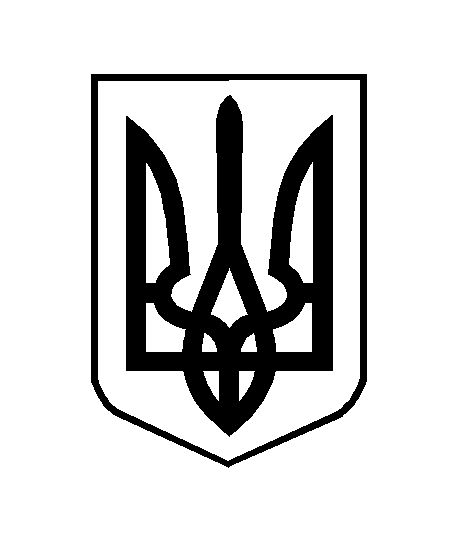 